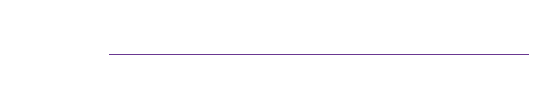 SPEECH INTRODUCTION BROKER VERSIONOur Speaker today is Jack Broyles.Jack has been in the Financial Service Industry for over 30 years and he is well known for his accomplishments in educating Advisors to be prepared to better serve their clients.FINRA Rule 2111 is concerned with diminished capacity, elder abuse, and the suitability of investment recommendations made by Advisors and their Firms.Jack’s educational program will take you through a step by step process that will prepare you to make suitable investment recommendations based on your client’s current financial situation.Jack currently serves on the Board of Directors for the Dallas Chapter of the Alzheimer’s Association, where he served as the Chairman from July 2010 to July 2012.Please Welcome Jack Broyles.